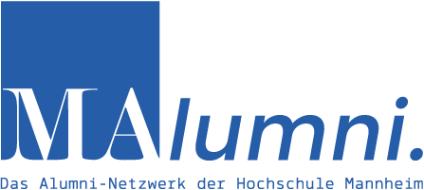 MALUMNI MENTORING: BEWERBUNGSBOGENPersönliche AngabenVorname                              NameGeburtstagEmailadresseTelefonnummerAngaben zum StudiumImmatrikulationsnummerFakultätStudiengangStudienrichtung (Bachelor oder Master) und aktuelle Studiensemester Angaben zum MentoringVorname/Name Ihres/Ihrer Wunschmentors/WunschmentorinAlternative WunschmentorInnenBitte skizzieren Sie im Folgenden, an welchen Themen und/oder Fragestellungen Sie besonders interessiert sind. Diese Angaben dienen den Mentoren zur Vorbereitung auf den Austausch mit Ihnen:FormularendeVerschwiegenheitsklauselMentées und Mentor/in verpflichten sich zur Verschwiegenheit gegenüber Dritten hinsichtlich sämtlicher Informationen, Daten und Unterlagen, die im Rahmen der MAlumni-Mentoring-partnerschaft ausgetauscht bzw. erlangt werden. Veröffentlichungen diesbezüglich bedürfen des beiderseitigen Einverständnisses. Der Anspruch auf Verschwiegenheit bleibt auch nach Beendigung der Mentoringbeziehung bestehen. Datenschutz Die im Bewerbungsformular auf www.malumni.de erfassten Daten werden zu Zwecken der Programmdurchführung in die Mentoringdatei von MAlumni/dem Verein der Freunde der Hochschule Mannheim und des Career Centers aufgenommen. Die Kontaktdaten werden zur wechselseitigen Kontaktaufnahme zwischen Mentées und Mentor durch MAlumni weitergegeben. Die Angaben werden ausschließlich für die Abwicklung des genannten Zwecks verwendet und nicht an unbefugte Dritte weitergegeben. Aufnahme im MAlumni-NetzwerkDie Mentées erklären sich mit der Aufnahme ins MAlumni-Netzwerk des Vereins der Freunde der Hochschule Mannheim e.V. über eine kostenlose studentische Mitgliedschaft einverstanden. Die kostenlose Mitgliedschaft im VDF endet automatisch nach fünf Jahren.  Die Rahmenvereinbarung für Mentées (Studierende) habe ich gelesen und erkläre mich damit einverstanden.Ort, Datum                         Vor- und Nachname                              Unterschrift AnsprechpartnerinMalumni / Verein der Freunde der Hochschule Mannheim e.V.Maike Kassebom (Marketing Managerin)Paul-Wittsack-Straße 1068163  MannheimTel.: +49 (0) 0621 292-6109www.malumni.de